MARTFŰ VÁROS POLGÁRMESTERÉTŐL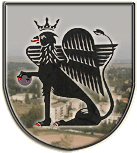 5435 Martfű, Szent István tér 1. Tel: 56/450-222,e-mail: titkarsag@ph.martfuJAVASLATMartfű Város 2017. évi marketing tervéreMartfű Város Önkormányzata Képviselő-testületének2017. február 23-i üléséreElőkészítette:	Városmarketing CsoportVéleményezi:	Pénzügyi, Ügyrendi és Városfejlesztési BizottságDöntés módja:	egyszerű többségTárgyalás módja: nyilvános ülésHatározati javaslat:../2017.(……) határozatMartfű Város 2017. évi marketing tervéről Martfű Város Önkormányzatának Képviselő-testülete megtárgyalta Martfű Város 2017. évi marketing tervére vonatkozó javaslatot, mely alapján Martfű Város 2017. évi marketing tervét a határozat melléklete szerint jóváhagyja.A marketing terv megvalósításához a Képviselő-testület 1.900 eFt + Áfa összeget biztosít az önkormányzat 2017. évi költségvetésének általános tartaléka terhére. Erről értesülnek:1. Valamennyi képviselő, helyben2. JNSZ Megyei Kormányhivatal, Szolnok3. Városmarketing Csoport, helyben4. Martfűi Polgármesteri Hivatal Pénzügyi, és Adóügyi Iroda5. IrattárMartfű, 2017. február 16. 										Dr. Papp Antal										polgármesterLátta: Szász Éva 	jegyző